GREENWOOD PUBLIC SCHOOL, ADITYAPURAM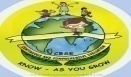 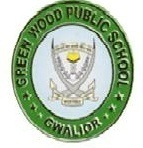 OUR MOTTO- DEVELOPMENT WITH DELIGHTANNUAL EXAM DATESHEET (2020-21)CLASS-4th & 5thNOTE:Question Papers distribution will be on 1st March 2021. Timings 10:00am-12:00noonClear all your dues and collect your roll card before exams.Your parent should collect the question papers after showing your roll card to the teacher.Answer Sheet submission will be on 13th March 2021.G.K oral will be on 22nd February 2021.Exam Timings- 9:30am- 12:30pm.New session begins from 1st April 2021.PRINCIPALDATEDAYSUBJECT2nd MARCH 2021TUESDAYMATHEMATICS4thMARCH 2021THURSDAYENGLISH6thMARCH 2021SATURDAYSCIENCE8thMARCH 2021MONDAY HINDI10thMARCH 2021WEDNESDAYSOCIAL STUDIES12th MARCH 2021FRIDAYCOMPUTER